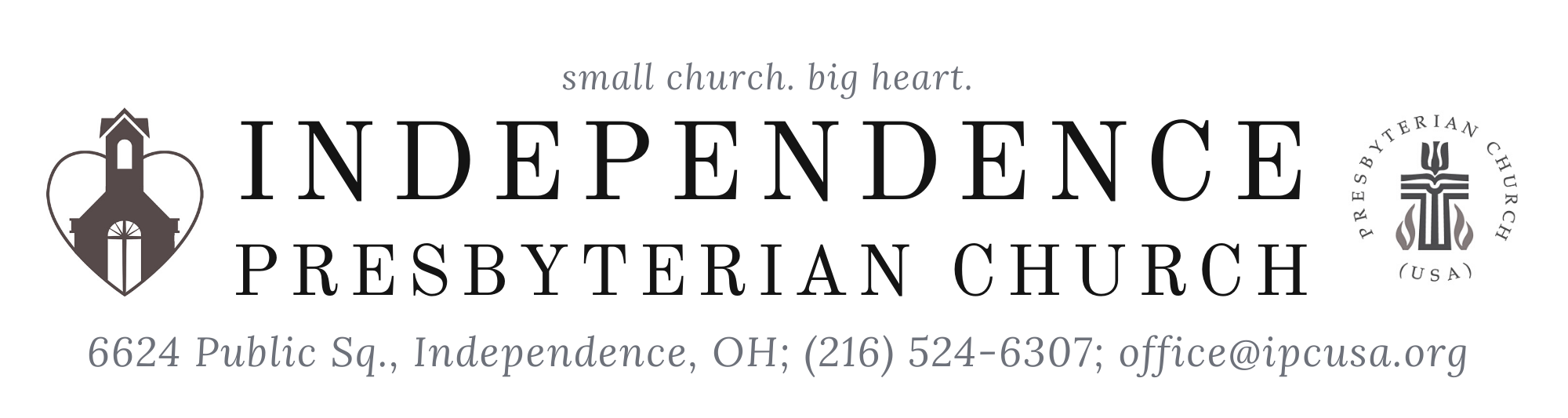 Maundy ThursdayThursday, April 1, 2021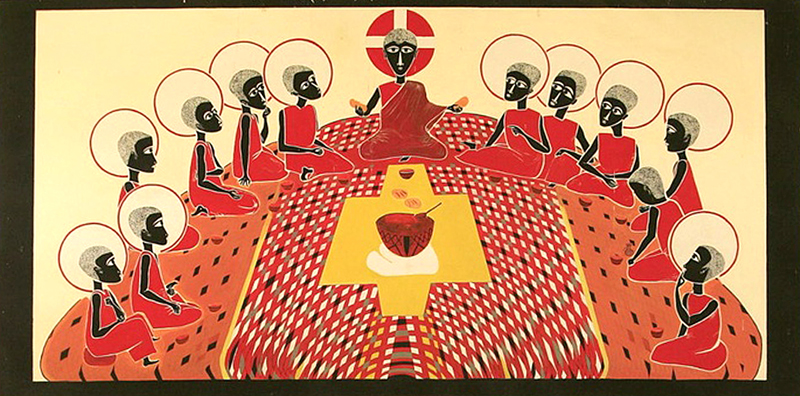 Saget, Father George; The Last SupperC.J. Briggs, Music DirectorRev. David B. Wigger, PastorMaundy Thursday (from mandatum, Latin for commandment) proclaims Jesus’ new commandment to love one another as he has loved us. It celebrates Christ’s example of humble service and self-offering, represented by the washing of feet and the sharing of communion. The liturgy begins with an emphasis on confession and forgiveness, concluding the penitential season of Lent. It ends with the stripping of the church in preparation for worship on Good Friday.”-PCUSA Book of Common Worship Opening PrayerJesus said: I give you a new commandment, 
that you love one another This is how everyone will know we are disciples,
when we love each other.Greeting and PrayerBeloved people of God:This is the day
when Christ, our Passover Lamb,
surrendered himself to those who would kill him,
setting us free from sin and death forever.This is the day
when Christ, our Teacher and Lord,
knelt down to wash the disciples’ feet,
showing us how to love and serve one another.This is the day
when Christ, the bread of heaven,
shared a holy meal with his followers,
offering a feast of abundant life and grace for all.Hymn 		       Jesu, Jesu, Fill Us With Your Love 	        GTG# 203Ghanaian folk melody; adapt. by Tom Colvin; arr. Jane MarshallConfessionEternal God, whose covenant with us is never broken, we confess that we fail to fulfill your will. Though you have bound yourself to us, we will not bind ourselves to you. In Jesus Christ you serve us freely, but we do not love you fully or love one another as you command. In your mercy, forgive and cleanse us. Lead us once again to your table and unite us to Christ, who is the bread of life and the vine from which we grow in grace.Response			          Kyrie Eleison			       C.J. BriggsAssurance of PardonPassing of the peaceThe peace of Christ be with you.
And also with you.Prayer of IlluminationGospel Reading		     John 13:1-17, 31-35				(NRSV)Hear what the Holy Spirit is telling God’s people. 
Thanks be to God.Invitation to ServePrayers of IntercessionLord in your mercy, 
hear our prayer.Invitation to the Lord’s TableThe Lord be with you.
And also with you.Lift up your hearts.
We lift them up to the Lord.Let us give thanks to the Lord our God.
It is right to give our thanks and praise.Therefore we praise you,
joining our voices with the celestial choirs
and with all the faithful of every time and place,
who forever sing to the glory of your name:Holy, holy, holy Lord, God of power and might, heaven and earth are full of your glory. Hosanna in the highest. Blessed is the one who comes in the name of the Lord. Hosanna in the highest.Breaking of the BreadThe gifts of God for the people of God.
Thanks be to God.Communion 	 There is an outer seal accessing the wafer and an inner seal accessing the juice.
Please take, and discard, your cup when you leave.Hymn 		  An Upper Room Did Our Lord Prepare                     GTG #202English folk melody (o waly waly); harm. John Weaver
Text: Fred Pratt GreenPrayer after CommunionStripping of the Church	There is no benediction. The service continues (virtually) on Good Friday.All depart in silence.Pieces of today’s liturgy are from the Book of Common Worship, PC(USA); 
Words of Institution arr. by Rev. Veronica Goines